經濟部標準檢驗局監視查驗檢驗商品登記證茲據　　　　　　申請監視查驗檢驗登記，經依規定審查合格，准予登記。其登記事項如下：申 請 人：地  　址：代 表 人：監視查驗檢驗登記號碼：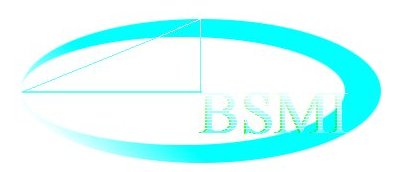 標準檢驗局或所屬分局(本證經發證機關使用鋼印後生效)中華民國　　        　年　　        　月　　        　日